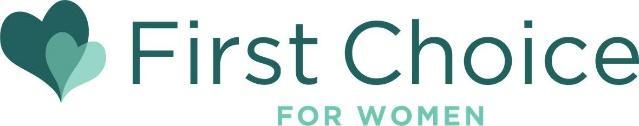 Walk for Life SponsorshipIt’s that time of year again! First Choice for Women’s annual Walk for Life is one of our biggest fundraisers of the year and all funds raised are used to help women and families right here in East Central Indiana. To learn more about our organization please visit our website at www.firstchoiceforwomen.org.I hope that your company, organization, or church will consider supporting life this year at one of the following levels: Victory $2,500:Company name listed on back of t-shirtsLogo featured in color on all Walk for Life print advertisementsName featured as primary sponsor on all Walk for Life electronic and social media advertisements Logo linked to your website on our fundraising web page (FundEasy)Logo listed on our Website for 1 yearName and logo printed in full color in the next 2 issues of the First Choice for Women newsletter (distributed biannually to approximately 3,000 local homes, businesses, and churches)Name and logo in monthly email update to all supporters for 4 months (June, July, August & September)Valor $1,000: Company name listed on back of t-shirtsColor logo printed on Walk for Life print advertisements (except banner)Name mentioned on all Walk for Life electronic and social media advertisements Logo linked to your website on our fundraising web page (FundEasy)Name and logo printed in color in the next 2 issues of the First Choice for Women newsletter (distributed biannually to approximately 3,000 local homes, businesses, and churches)Name and logo in monthly email update to all supporters for 2 months (June & July)Vision $500: Company name listed on back of t-shirtsColor logo printed on Walk for Life advertisements (except banner)Logo linked to your website on our fundraising web page (FundEasy)Name and logo printed in color in the next issue of the First Choice for Women newsletter (distributed biannually to approximately 3,000 local homes, businesses, and churches)Voice $250:Color logo printed on Walk for Life advertisements (except banner)Logo linked to your website on our fundraising web page (FundEasy)Name and logo printed in color in the next issue of the First Choice for Women newsletter (distributed biannually to approximately 3,000 local homes, businesses, and churches)To become a sponsor, please contact Kailee at 765.286.6085, or by email at kailee@firstchoiceforwomen.org by Friday April 5th; this will enable us to include your name and logo in our marketing materials. You are also invited to participate as a walker and/or fundraiser either as an organization team or as individuals.  Contact us for more information and be a part of saving and changing lives here in East Central Indiana.